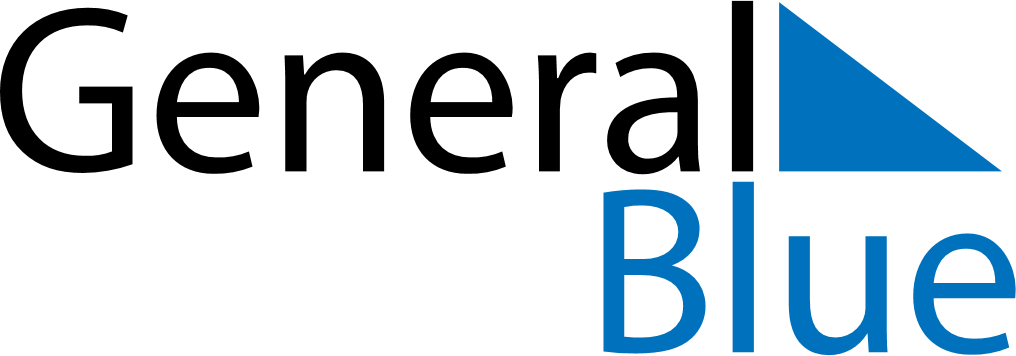 June 2025June 2025June 2025June 2025SloveniaSloveniaSloveniaMondayTuesdayWednesdayThursdayFridaySaturdaySaturdaySunday123456778Pentecost
Primož Trubar Day91011121314141516171819202121222324252627282829Statehood Day30